INDICAÇÃO Nº 7038/2017Indica ao Poder Executivo Municipal a troca de lâmpada na Avenida São Paulo, na esquina com a Avenida da Amizade (em frente  Posto Shell), no Bairro Jardim Adélia.Excelentíssimo Senhor Prefeito Municipal, Nos termos do Art. 108 do Regimento Interno desta Casa de Leis, dirijo-me a Vossa Excelência para indicar que, por intermédio do Setor competente, promova a troca de lâmpada na Avenida São Paulo,  esquina com a Avenida da Amizade (em frente do  Posto Shell), no Bairro Jardim Adélia.Justificativa:Este vereador foi procurado por munícipes, informando que a lâmpada não acende há vários meses.Plenário “Dr. Tancredo Neves”, em 01 de setembro de 2.017.Carlos Fontes-vereador-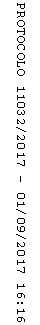 